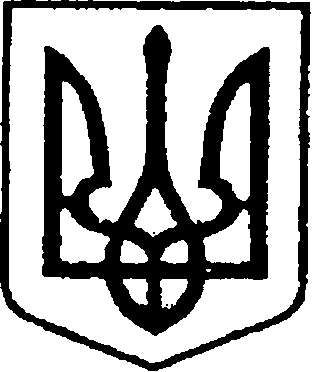 УКРАЇНАЧЕРНІГІВСЬКА ОБЛАСТЬН І Ж И Н С Ь К А    М І С Ь К А    Р А Д А12сесія VIIскликанняР І Ш Е Н Н Явід 30 червня 2016 р.		м. Ніжин	№ 16-12 /2016Про дозвіл на проведення реконструкції підвального приміщення комунальної власності, за адресою: м. Ніжин,вул. Прилуцька, 132-АУ відповідності до ст.ст. 26, 42, 59, 60  Закону України   «Про місцеве самоврядування в Україні», з метою поліпшення  комунального майна міста Ніжина, підвищення енергоефективностіта енергозбереження,розглянувши клопотання комунального підприємства «Житлово-експлуатаційна контора «Південна», міська рада вирішила:Дозволити комунальному підприємству «Житлово-експлуатаційна контора «Південна» провести реконструкцію підвального приміщення комунальної власності, що знаходиться за адресою: м. Ніжин, вул. Прилуцька, 132-А,  в котельню з надбудовою побутових приміщеньв межах земельної ділянки, яка знаходиться в постійному користуванні підприємства. Організацію виконання даного рішення покласти на першого заступника міського голови з питань діяльності виконавчих органів ради Олійника Г.М. та начальника КП ЖЕК «Південна» Хоменко Ю.В. Начальнику  КП ЖЕК «Південна» Хоменку Ю.В. забезпечити оприлюднення даного рішення на офіційному сайті Ніжинської міської ради протягом п’яти робочих днів з моменту його прийняття.  Контроль за виконанням даного рішення покласти на постійну депутатську комісію з майнових та житлово-комунальних питань, транспорту, зв’язку та охорони навколишнього середовища (голова комісії –                     Башинський В.М.).Міський голова 									А. В. Лінник